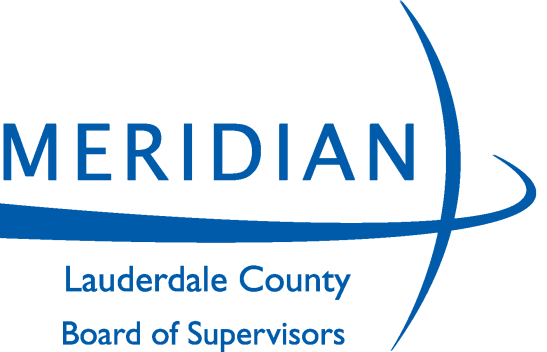 410 Constitution Avenue, 11th Floor Meridian, MS 39301Telephone:  (601) 482-9746     Fax:  (601) 482-9744www.lauderdalecounty.orgADVERTISEMENT FOR BIDSThe Lauderdale County Board of Supervisors Road & Bridge will receive competitive sealed bids to be filed with the Purchasing Agent, 410 Constitution Avenue, 11th Floor Courthouse Annex, Meridian, MS, until 11:00 A.M. on Friday, August 20, 2021. BID NO: 3900 - ONE (1) EXCAVATOR W/ADDITIONAL 6-FT DITCHING BUCKETALL BIDS MUST BE ON LAUDERDALE COUNTY BID FORMS AND SUBMITTED IN DUPLICATE.Detailed specifications and bid forms/documents can either be downloaded from Lauderdale County Board of Supervisors website at, www.lauderdalecounty.org or Central Bidding at www.centralbidding.com. To be a valid delivery, sealed bids must be delivered electronic by Central Bidding or in accordance with the specifications and procedures available with Central Bidding, by mail via USPS, by courier service i.e., FedEx or by hand to the Lauderdale County Board of Supervisors, Purchasing Agent, 11th Floor Courthouse Annex, 410 Constitution Avenue, Meridian, MS., during the hours of 8:00 a.m. to 5:00 p.m., Monday through Friday up until 11:00 A.M. on Friday, August 20th. Bid packets not properly completed will be rejected for failure to comply. For any questions relating to the electronic bidding process, please call Central Bidding at 225-810-4814. Bids cannot be faxed or emailed and will be rejected if submitted as such. Envelopes must be labeled correctly.The Lauderdale County Board of Supervisors reserves the right to accept or reject any and/or all bids and waive informalities.Lauderdale County Board of Supervisors	By:  Kyle RutledgeMERIDIAN STAR:  PLEASE PUBLISH THE ABOVE LEGAL ADVERTISEMENT ON July 27, 2021, July 31,2021 & August 03, 2021 AND FURNISH US PROOF OF PUBLICATION….